     Государственное  казенное общеобразовательное учреждение Краснодарского    края специальная (коррекционная) школа №35 г.Усть-Лабинска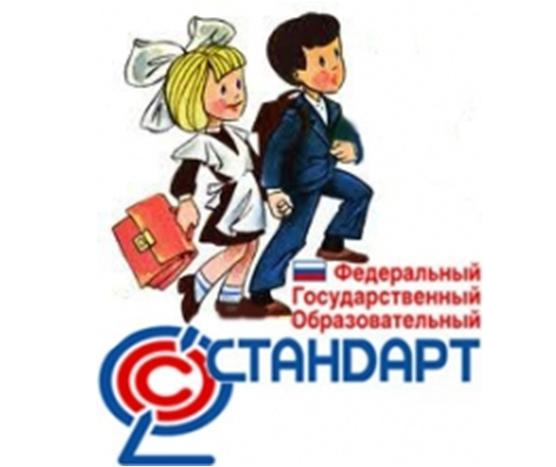 МЕТОДИЧЕСКИЙ МАТЕРИАЛПО ОРГАНИЗАЦИИ ДИСТАНЦИОННОГО ОБУЧЕНИЯ,С ИСПОЛЬЗОВАНИЕМДИСТАНЦИОННЫХ ТЕХНОЛОГИЙВ ОБУЧЕНИИ ДЕТЕЙ С ОСОБЫМИ ОБРАЗОВАТЕЛЬНЫМИ ПОТРЕБНОСТЯМИ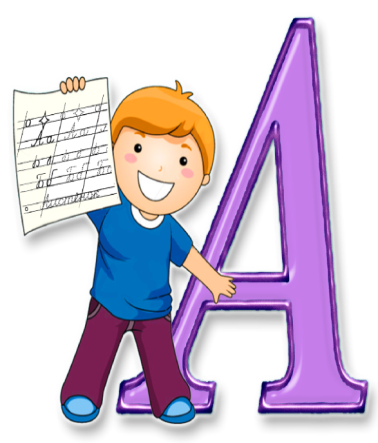                            Составила: Холина Ирина Александровна,                                          учитель начальных классов,8(918)47-37-147,I.Holina@mail.ruг. Усть-Лабинк, 2020                                                      АННОТАЦИЯДанное пособие полностью соответствует федеральному государственному образовательному стандарту (второго поколения) для начальной школы.Материалы пособия отражают основные разделы программы обучения русскому языку в 1 классе, соответствуют требованиям, предъявленным к уровню подготовки первоклассников. Результаты выполнения заданий помогут учителю определить уровень понимания изучаемого языкового материала, выявить трудности его осознания учащимися и восполнить пробелы в языковых умениях и навыках первоклассников.Собранные упражнения удобны тем, что их можно копировать и распечатывать на отдельных листах, как раздаточный материал, высылать по почте индивидуально ученику, либо классу в рамках дистанционного обучения, также можно использовать материал в коррекционной работе. В сборник вошли задания познавательного и занимательного характера, которые позволяют сделать процесс обучения интересным. Задания сгруппированы по темам в соответствии с базовой учебной программой по русскому языку. На каждую работу предусмотрено 30 минут.                                            Б, б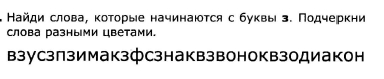 12. 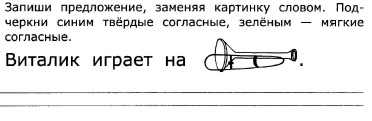 3.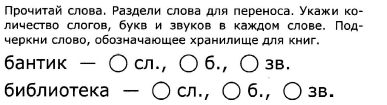 ______________________________________________________________________________________________________________________________________________4.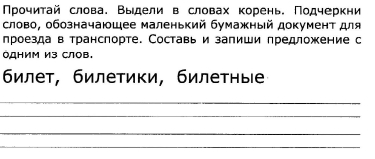 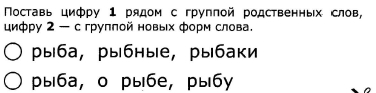 5.  ДиктантЗима. В лесу пусто. Но на осине Борис заметил белку. Белка скакала с ветки на ветку. Она искала корм.                          ЗАНИМАТЕЛЬНЫЕ ЗАДАНИЯ.                                       Д, д - Я, я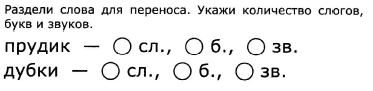 1.2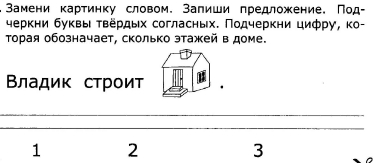 3.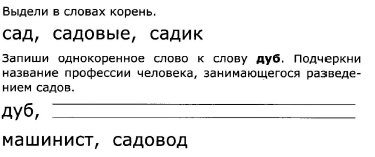 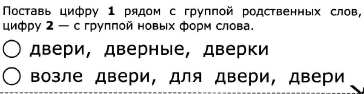 4.5.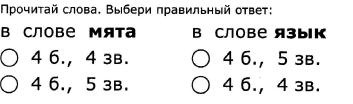 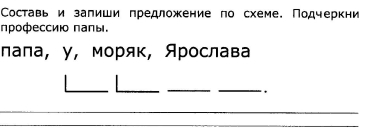 6.                                         ДиктантВ саду созрели яблоки. Ваня и Оля собрали яблоки и отнесли в дом. Мама сварит из яблок компот.                          ЗАНИМАТЕЛЬНЫЕ ЗАДАНИЯ.                                           Я, я - Г, г-Ч, ч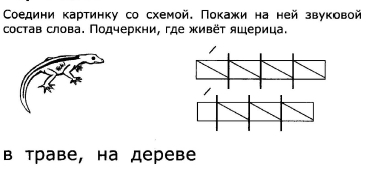 1.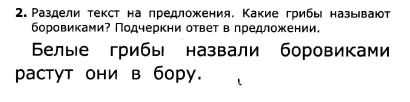 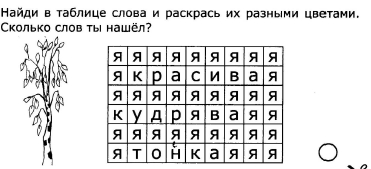 3.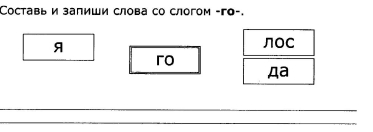 4.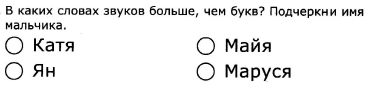 5.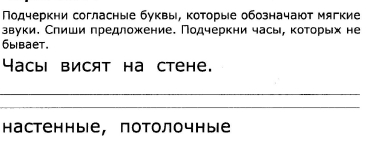 6.                                         ДиктантСкоро в детском саду праздник. Мама купила Светочке новые чулочки и тапочки.                          ЗАНИМАТЕЛЬНЫЕ ЗАДАНИЯ.                                                             Ч, ч – ь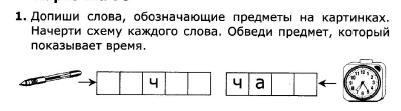 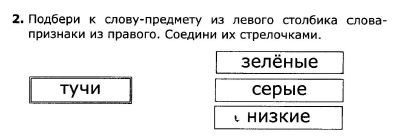 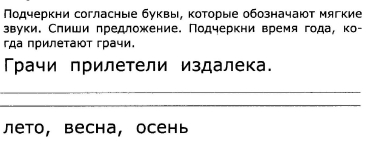 3.4.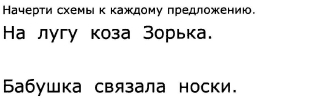 _____________________________________________________________________________________________________________5.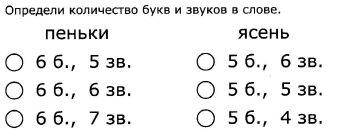 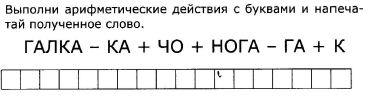 6.                                          ДиктантНаступила золотая осень. Стоят чудесные деньки. Все деревья в золотом уборе. Только кое-где зеленеет ель.                     ЗАНИМАТЕЛЬНЫЕ ЗАДАНИЯ.                                                    Ь - Ш, ш 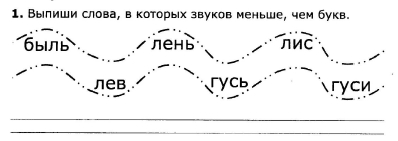 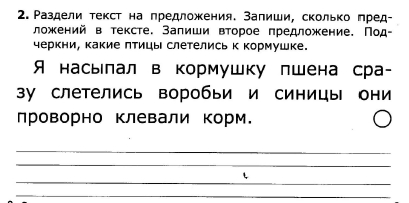 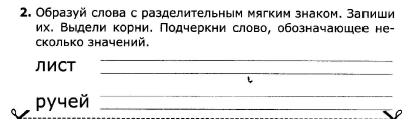 3.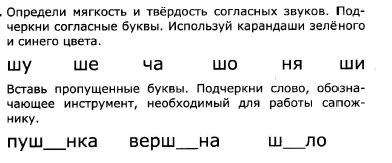 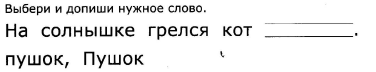 4.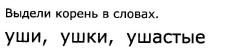 5.6.                                       ДиктантУ Веры есть кошка. Кошку зовут Шурка. У Шурки пушистая шерсть. Спинка у кошки серенькая, а лапки беленькие. Кошка Шурка большая шалунья.                     ЗАНИМАТЕЛЬНЫЕ ЗАДАНИЯ.                                        Ж, ж -Ё, ё - Й, й1.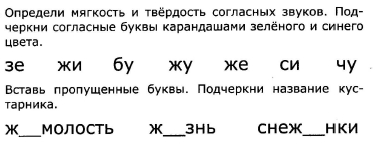 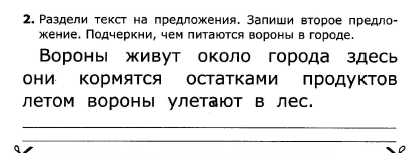 3.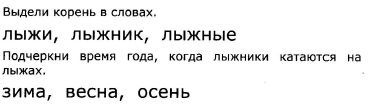 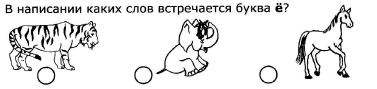 4.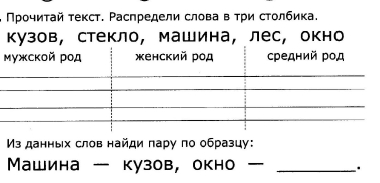 56.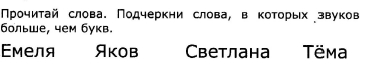                                       ДиктантНа опушке растут молодые ёлочки. Под ёлками в норке живет семья ёжиков.3                           ЗАНИМАТЕЛЬНЫЕ ЗАДАНИЯ.                                         Й, й   -   Х ,х 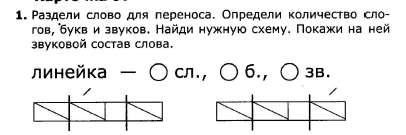 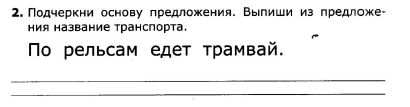 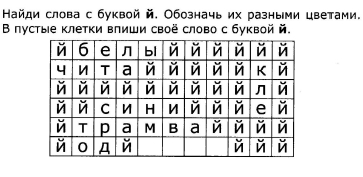 3.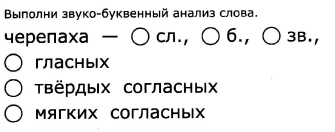 4.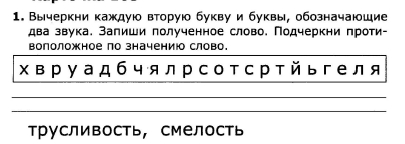 5.                                  Диктант3 Бабушка Ольги живет в деревне. У неё большое хозяйство: корова Зорька, коза Милка и поросенок Хрюшка. Оля помогает бабушке ухаживать за животными. Она хочет стать ветеринаром.                           ЗАНИМАТЕЛЬНЫЕ ЗАДАНИЯ.                                       Х, х -  Ц, ц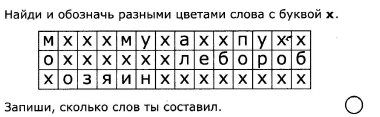 1.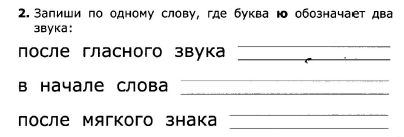 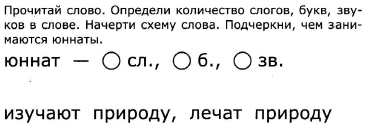 3. ____________________________________________________4.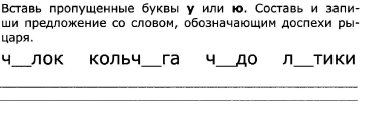 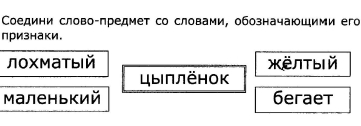 5.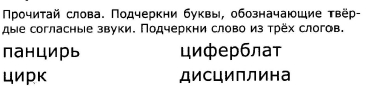 6.                 РАБОТА С ДЕФОРМИРОВАННЫМ ТЕКСТОМ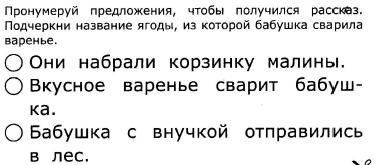                              ЗАНИМАТЕЛЬНЫЕ ЗАДАНИЯ.                                         Ц, ц- Э, э - Щ, щ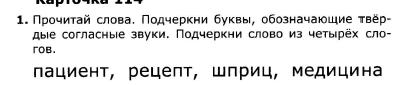 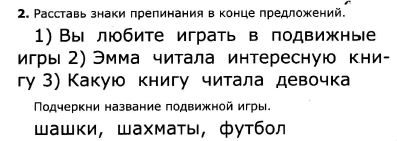 3.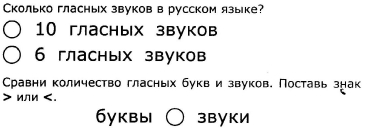 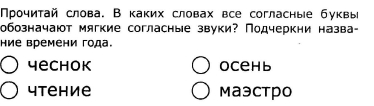 4.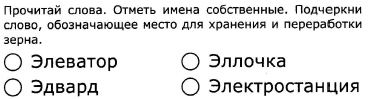 5.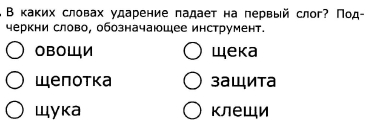 6                 РАБОТА С ДЕФОРМИРОВАННЫМ ТЕКСТОМ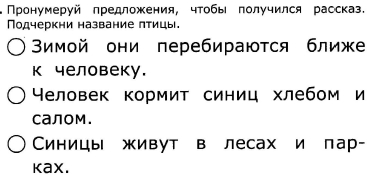                              ЗАНИМАТЕЛЬНЫЕ ЗАДАНИЯ.  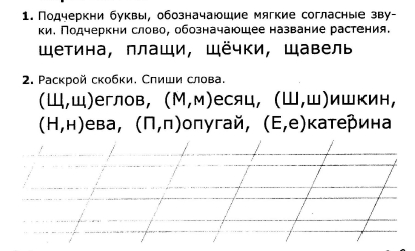 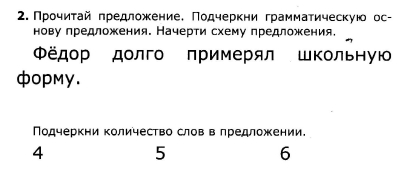 __________________________________________________________________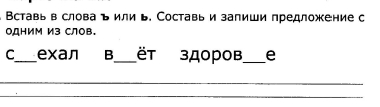 4.5.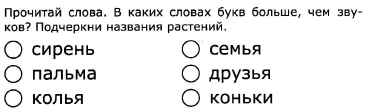                  РАБОТА С ДЕФОРМИРОВАННЫМ ТЕКСТОМ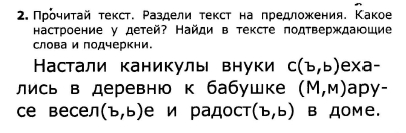                              ЗАНИМАТЕЛЬНЫЕ ЗАДАНИЯ.  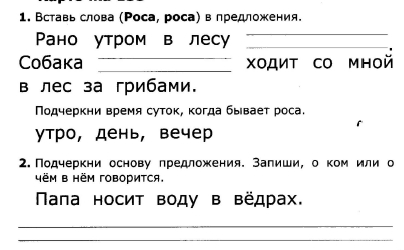 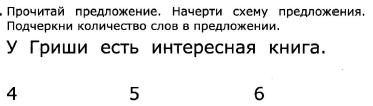 3.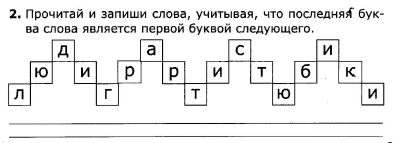 4. 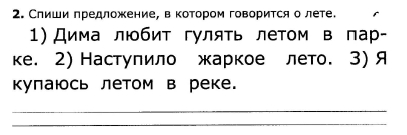 5.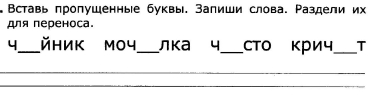 6.                      РАБОТА  С ДЕФОРМИРОВАННЫМ ТЕКСТОМ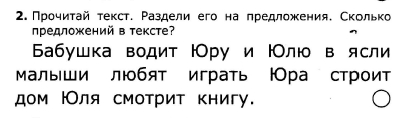 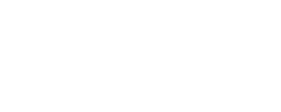 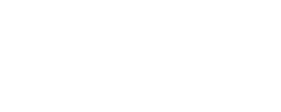 